Филиал муниципального автономного общеобразовательного учреждения«Прииртышская средняя общеобразовательная школа» - «Абалакская средняя общеобразовательная школа»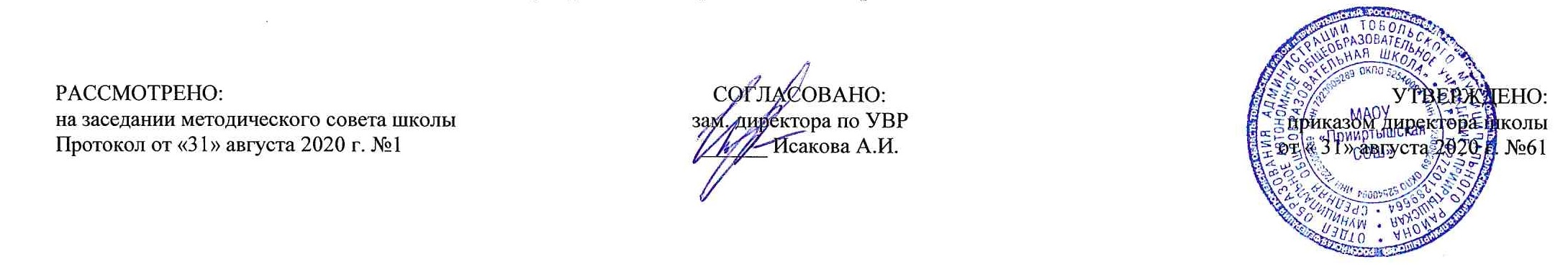 РАБОЧАЯ ПРОГРАММАпо предмету «Основы религиозных культур и светской этики»модуль «Основы мировых религиозных культур» для 4 классана 2020-2021 учебный годс. Абалак 2020 годПланируемые результаты освоения учебного предмета «Основы религиозных культур и светской этики»– знание, понимание и принятие обучающимися ценностей: Отечество, нравственность, долг, милосердие, миролюбие, как основы культурных традиций многонационального народа России;– знакомство с основами светской и религиозной морали, понимание их значения в выстраивании конструктивных отношений в обществе;– формирование первоначальных представлений о светской этике, религиозной культуре и их роли в истории и современности России;– осознание ценности нравственности и духовности в человеческой жизни.В результате усвоения программного материала обучающиеся получат представление:о мировых религиях;об основателях религий мира,о священных книгах религий мира;о понятиях «грех», «раскаяние», «воздаяние»,об искусстве в религиозной культуре;узнают:названия мировых религий,имена основателей религий мира,названия основных праздников религий мира,особенности священных зданий каждой из традиционных религий;научатся:воспроизводить историю происхождения каждой из мировых религий;работать с различными источниками информации;осуществлять творческую деятельность;овладеют культурой поведения в священных сооружениях мировых религий.Содержание учебного предмета «Основы религиозных культур и светской этики»Раздел 1. Введение. Духовные ценности и нравственные идеалы в жизни человека и общества (1 час).Россия – наша Родина. Введение в православную духовную традицию. Особенности восточного христианства. Культура и религия.Раздел 2. Основы религиозных культур (28 часов).Что такое религия? Какие бывают религии? Религии России. Что такое культура? Влияние религии на культуру.Древнейшие верования. Первые религии. Многобожие. Иудаизм. Ислам. Христианство. Буддизм.Религии мира и их основатели. Христианство. Иисус Христос, апостолы. Ислам. Мухаммед. Буддизм. Сиддхартха Гуатама. Священные книги религий мира. Когда впервые появились священные тексты и как они назывались? Веды, Авеста, Трипитака, Тора, Библия, Коран. Священная книга буддизма – «Три корзины мудрости» (Типитаки). Священные книги иудаизма и христианства. Библия. Ветхий завет. Новый завет. Священная книга ислама. Коран. Хранители предания в религиях мира. Кто такие жрецы. Мудрецы иудеев. Христианские священнослужители. Иерархия в христианской церкви. Мусульманская община. Буддийская община – сангха.Человек в религиозных традициях мира. Роль, место и предназначение человека в религиях мира.Священные сооружения. Для чего нужны священные сооружения? Храм Единого Бога в Иерусалиме, Софийский собор. Христианские храмы (алтарь, иконы). Устройство православного храма. Мечеть. Буддийские священные сооружения. Искусство в религиозной культуре. Роль искусства в разных религиозных традициях. Искусство в религиозной культуре христианства. Искусство в религиозной культуре ислама. Искусство в религиозной культуре иудаизма. Искусство в религиозной культуре буддизма.Добро и зло. Возникновение зла в мире. Понятие греха, раскаяния и воздаяния. Рай и ад.Религии России. Как на Руси выбирали веру? Роль князя Владимира в крещении Руси. Православное христианство в истории России. Первые русские святые (Борис и Глеб). Деятельность Кирилла и Мефодия. Святой Сергий Радонежский. Первый русский печатник Иван Фёдоров. Установление патриаршества. Церковный раскол: кто такие старообрядцы (староверы). Судьба Церкви в XX веке. Другие христианские исповедания. Ислам, иудаизм, буддизм в истории России.Религия и мораль. Главный принцип всех религий. Нравственные заповеди в религиях мира. Заповеди иудаизма и христианства. Нравственное учение ислама. Учение о поведении человека в буддизме.Религиозные ритуалы. Что такое ритуалы (обряды), история их возникновения. Христианство: основные Таинства. Ислам: ежедневная молитва намаз. Иудаизм: еженедельная традиция – соблюдение субботы (шабат). Буддизм: каждодневная молитва (мантра). Обычаи и обряды. Традиционные обычаи и обряды в религиях мира. Религиозные ритуалы в искусстве. Значение религиозных ритуалов в искусстве в традиционных религиях.Календари религий мира. Особенности летоисчисления в христианстве, исламе, иудаизме и буддизме. Праздники в религиях мира. Праздники иудаизма (Песах, Шавуот, Ханука). Праздники христианства (Рождество, Пасха). Праздники ислама (Курбан-байрам, Ураза-байрам). Праздники буддизма (Дончод, Сагаалган).Семья, семейные ценности. Роль семьи в жизни каждого человека. Отношение традиционных религий России к семье. Долг, свобода, ответственность, труд. Понятия «свобода», «долг», «ответственность», «труд» в разных религиях.Милосердие, забота о слабых, взаимопомощь. Милосердие, забота о слабых, взаимопомощь в различных религиях.Раздел 3. Духовные традиции многонационального народа России (5 часов).Духовные традиции России. Роль религий в становлении России. С чего начинается Россия.Тематическое планированиеПриложение 1Календарно-тематическое планПланирование составлено в соответствии с требованиями ФГОС НООСоставитель программы: Ушакова Светлана Владимировнаучитель начальных классоввысшей квалификационной категории№п/пРазделы, темыКоличество часов№п/пРазделы, темыКоличество часовРаздел 1. Введение. Духовные ценности и нравственные идеалы в жизни человека и общества.11Россия – наша Родина.1Раздел 2. Основы религиозных культур.282Культура и религия.13Культура и религия.14Возникновение религий. Древнейшие верования.15Возникновение религий. Религии мира и их основатели.16Священные книги религий мира. Веды, Авеста, Трипитака.17Священные книги религий мира. Тора, Библия, Коран.18Хранители предания в религиях мира.19Добро и зло. Понятие греха, раскаяния и воздаяния.110Добро и зло. Понятие греха, раскаяния и воздаяния. 111Человек в религиозных традициях мира. 112Священные сооружения.113Священные сооружения.114Искусство в религиозной культуре.115Искусство в религиозной культуре.116Творческие работы учащихся.117Творческие работы учащихся.118История религий в России.119История религий в России.120Религиозные ритуалы. Обычаи и обряды.121Религиозные ритуалы. Обычаи и обряды.122Паломничества и святыни.123Праздники и календари.124Праздники и календари.125Религия и мораль. Нравственные заповеди в религиях мира.126Религия и мораль. Нравственные заповеди в религиях мира.127Милосердие, забота о слабых, взаимопомощь.128Семья.129Долг, свобода, ответственность, труд. 1Раздел 3. Духовные традиции многонационального народа России.530Любовь и уважение к Отечеству. 131Подготовка творческих проектов.132Выступление учащихся со своими творческими работами.133Выступление учащихся со своими творческими работами.134Презентация творческих проектов.11 четверть8                                                                                 2 четверть8                                                                                 3 четверть9                                                                                 4 четверть9Итого:34№урокап\п№ вурока темеДатаДатаТемаТип урока, форма проведенияПланируемые предметные результаты№урокап\п№ вурока темепланфактТемаТип урока, форма проведенияПланируемые предметные результатыРаздел 1. Введение. Духовные ценности и нравственные идеалы в жизни человека и общества (1 час)Раздел 1. Введение. Духовные ценности и нравственные идеалы в жизни человека и общества (1 час)Раздел 1. Введение. Духовные ценности и нравственные идеалы в жизни человека и общества (1 час)Раздел 1. Введение. Духовные ценности и нравственные идеалы в жизни человека и общества (1 час)Раздел 1. Введение. Духовные ценности и нравственные идеалы в жизни человека и общества (1 час)Раздел 1. Введение. Духовные ценности и нравственные идеалы в жизни человека и общества (1 час)Раздел 1. Введение. Духовные ценности и нравственные идеалы в жизни человека и общества (1 час)1104.09Россия – наша Родина.УОНЗ Урок-беседаУметь  высказывать свои суждения, анализировать высказывания участников беседы о России - нашей Родине, добавлять и приводить необходимые  доказательства по теме.Раздел 2. Основы религиозных культур (28 часов)Раздел 2. Основы религиозных культур (28 часов)Раздел 2. Основы религиозных культур (28 часов)Раздел 2. Основы религиозных культур (28 часов)Раздел 2. Основы религиозных культур (28 часов)Раздел 2. Основы религиозных культур (28 часов)Раздел 2. Основы религиозных культур (28 часов)2111.09Культура и религия.УОНЗМультимедиа-урокЗнать значение слов «культура». «религия».Уметь рисовать варианты эмблемы.3218.09Культура и религия.УОМНУрок-практикумЗнать значение слов «культура». «религия».Уметь рисовать варианты эмблемы.4328.09Возникновение религий. Древнейшие верования.УОНЗМультимедиа-урокЗнать причины возникновения религий и их основателей.5402.10Возникновение религий. Религии мира и их основатели.УОНЗУрок-путешествиеЗнать причины возникновения религий и их основателей.6509.10Священные книги религий мира. Веды, Авеста, Трипитака.УОНЗМультимедиа-урокЗнать священные книги религий мира.  Уметь сравнивать священные книги, оценивать их значимость.7616.10Священные книги религий мира. Тора, Библия, Коран.УОНЗУрок-исследованиеЗнать священные книги религий мира.  Уметь сравнивать священные книги, оценивать их значимость.8723.10Хранители предания в религиях мира.УОНЗМультимедиа-урокЗнать о значении религии в жизни человека и общества, о важности роли хранителя религиозных традиций.9806.11Добро и зло. Понятие греха, раскаяния и воздаяния.УОНЗУрок-дискуссияЗнать понятия «добро», «зло», «грех», «раскаяние», «воздаяние».10913.11Добро и зло. Понятие греха, раскаяния и воздаяния. УОМНУрок-беседаЗнать понятия «добро», «зло», «грех», «раскаяние», «воздаяние».111020.11Человек в религиозных традициях мира. УОНЗ Урок-беседаЗнать значение слов «молитва», «таинства», «намаз», «мантра».121127.11Священные сооружения.УОНЗМультимедиа-урокЗнать какие бывают священные сооружения.Уметь оценивать значимость священных сооружений.131204.12Священные сооружения.УОНЗУрок-путешествиеЗнать какие бывают священные сооружения.Уметь оценивать значимость священных сооружений.141311.12Искусство в религиозной культуре.УОНЗМультимедиа-урокЗнать какие формы искусства характерны для традиционных религий России.Уметь оценивать значимость искусства в религиозной культуре.151418.12Искусство в религиозной культуре.УОМНУрок-беседаЗнать какие формы искусства характерны для традиционных религий России.Уметь оценивать значимость искусства в религиозной культуре.161525.12Творческие работы учащихся.УРУрок-проектУметь планировать учебное сотрудничество с учителем и сверстниками — определять цели, функции участников, способы взаимодействия.171615.01Творческие работы учащихся.УРУрок-проектУметь планировать учебное сотрудничество с учителем и сверстниками — определять цели, функции участников, способы взаимодействия.181722.01История религий в России.УОНЗМультимедиа-урокЗнать  историю Российских религий, об исторической роли Православной церкви, ислама, буддизма, иудаизма   в становлении российской государственности.191829.01История религий в России.УОНЗ Урок-беседаЗнать  историю Российских религий, об исторической роли Православной церкви, ислама, буддизма, иудаизма   в становлении российской государственности.201905.02.Религиозные ритуалы. Обычаи и обряды.УОНЗМультимедиа-урокЗнать значение понятий «ритуал», «обычай», «обряд».Уметь оценивать значимость ритуалов и обрядов у христиан и мусульман.212012.02Религиозные ритуалы. Обычаи и обряды.УОНЗУрок-практикумЗнать значение понятий «ритуал», «обычай», «обряд».Уметь оценивать значимость ритуалов и обрядов у христиан и мусульман.222119.02Паломничества и святыни.УОНЗУрок-путешествиеУметь различать изображения основных святынь различных религий.232226.02Праздники и календари.УОНЗМультимедиа-урокЗнать главные праздники в традиционных религиях России.242305.03Праздники и календари.УОНЗУрок-практикумЗнать главные праздники в традиционных религиях России.252412.03Религия и мораль. Нравственные заповеди в религиях мира.УОНЗ Урок-беседаЗнать понятия «религия» и «мораль».Уметь соотносить понятия религии и морали в ходе выполнения специальных заданий262519.03Религия и мораль. Нравственные заповеди в религиях мира.УОМНУрок-практикумЗнать понятия «религия» и «мораль».Уметь соотносить понятия религии и морали в ходе выполнения специальных заданий272602.04Милосердие, забота о слабых, взаимопомощь.УОНЗУрок-дискуссияУметь объяснять, как милосердие и сострадание связаны между собой.282709.04Семья.УОНЗ Урок-беседаЗнать  об отношении традиционных религий к семье.292816.04Долг, свобода, ответственность, труд. УОМНУрок-практикумЗнать значение слов «долг», «свобода», «ответственность», «труд».Раздел 3. Духовные традиции многонационального народа России (5 часов)Раздел 3. Духовные традиции многонационального народа России (5 часов)Раздел 3. Духовные традиции многонационального народа России (5 часов)Раздел 3. Духовные традиции многонационального народа России (5 часов)Раздел 3. Духовные традиции многонационального народа России (5 часов)Раздел 3. Духовные традиции многонационального народа России (5 часов)Раздел 3. Духовные традиции многонационального народа России (5 часов)30123.04Любовь и уважение к Отечеству. УОНЗУрок-практикумЗнать  значение понятий «государство», «гражданин», «мораль», «патриотизм», «народ».31230.04Подготовка творческих проектов.УОМН Урок-практикум Уметь извлекать информацию из дополнительных источников, посещать музеи, обрабатывать материалы экскурсий, интервьюировать старших членов семьи, других взрослых, готовить иллюстрации для презентации проекта (фотографии, слайды, рисунки), готовить тексты сообщений, выступать с сообщением в классе, оценивать свои достижения по выполнению проекта и достижения товарищей.32307.05Выступление учащихся со своими творческими работами.УР Урок-защита проекта Уметь извлекать информацию из дополнительных источников, посещать музеи, обрабатывать материалы экскурсий, интервьюировать старших членов семьи, других взрослых, готовить иллюстрации для презентации проекта (фотографии, слайды, рисунки), готовить тексты сообщений, выступать с сообщением в классе, оценивать свои достижения по выполнению проекта и достижения товарищей.33414.05Выступление учащихся со своими творческими работами.УР Урок-защита проекта Уметь извлекать информацию из дополнительных источников, посещать музеи, обрабатывать материалы экскурсий, интервьюировать старших членов семьи, других взрослых, готовить иллюстрации для презентации проекта (фотографии, слайды, рисунки), готовить тексты сообщений, выступать с сообщением в классе, оценивать свои достижения по выполнению проекта и достижения товарищей.34521.05Презентация творческих проектов.УР Урок-защита проекта Уметь извлекать информацию из дополнительных источников, посещать музеи, обрабатывать материалы экскурсий, интервьюировать старших членов семьи, других взрослых, готовить иллюстрации для презентации проекта (фотографии, слайды, рисунки), готовить тексты сообщений, выступать с сообщением в классе, оценивать свои достижения по выполнению проекта и достижения товарищей.